ŠIAULIŲ RAJONO SAVIVALDYBĖS ADMINISTRAcijosdirektoriusĮSAKYMASDĖL šiaulių rajono savivaldybės administracijos supaprastintų viešųjų pirkimų taisyklių, PATVIRTINTŲ ŠIAULIŲ RAJONO SAVIVALDYBĖS ADMINISTRACIJOS 2013 M. GRUODŽIO 31 D. ĮSAKYMU NR. A-1570(3.1), paKEITIMO 2014 m. sausio      d. Nr. ŠiauliaiVadovaudamasis Lietuvos Respublikos vietos savivaldos įstatymo 29 straipsnio 8 dalies 2 punktu, Lietuvos Respublikos viešųjų pirkimų įstatymo 85 straipsnio 3 dalimi, pakeičiu Šiaulių rajono savivaldybės administracijos supaprastintų viešųjų pirkimų taisykles, patvirtintas Šiaulių rajono savivaldybės administracijos 2013 m. gruodžio 31 d. įsakymu Nr. A-1570(3.1) (toliau – Taisyklės):1. Išdėstau 178–182 punktus taip: „178. Kai pirkimą vykdo Pirkimo organizatorius, jis užpildo Tiekėjų apklausos pažymą. Tiekėjų apklausos pažymos forma pateikiama šių taisyklių priede. Jeigu pirkimo organizatorius tiekėją pasirenka ir pasiūlymo turinį sužino pagal internete skelbiamus duomenis, kainynus ir pan., pildant Tiekėjų apklausos pažymą, tiekėjų apklausos forma nurodoma „Raštu“, langelyje „Adresas“ įrašoma nuoroda į tiekėjo interneto tinklalapį, o langeliai „Tel./Faks.“ ir „Atsakingas asmuo“ nepildomi. Tiekėjų apklausos pažymoje skiltis „Pasiūlymo turinys“ gali būti išdėstyta ir kitaip, atsižvelgiant į konkretaus pirkimo objekto specifiką ir pasiūlymo turinį, tačiau turi būti aiškiai nurodyta bendra pasiūlymo kaina su PVM. 179. Pirkimo organizatorius Tiekėjų apklausos pažymą kompiuterizuotoje dokumentų ir užduočių apskaitos sistemoje „@vilys“ suderina su Buhalterinės apskaitos skyriaus specialistu, tvarkančiu konkrečios srities asignavimus, ir jeigu pirkimo sutarties vertė yra didesnė negu 1000 Lt su PVM, teikia patvirtinti perkančiosios organizacijos vadovui.180. Pirkimo organizatorius, Tiekėjų apklausos pažymą suderiną ir (ar) patvirtintą šių Taisyklių 179 punkte nustatyta tvarka, kompiuterizuotoje dokumentų ir užduočių apskaitos sistemoje „@vilys“ perduoda ją užregistruoti Viešųjų pirkimų poskyrio specialistui, kuriam pavestos šios funkcijos.181. Komisija, įvykdžiusi pirkimą, visus su pirkimu susijusius dokumentus perduoda Turto valdymo skyriaus Viešųjų pirkimų poskyriui.182. Pirkimo organizatorius atliktų mažos vertės pirkimų dokumentų kopijas saugo darbo vietoje, o jų originalus, išskyrus raštu sudarytą pirkimo sutartį, perduoda Turto valdymo skyriaus Viešųjų pirkimų poskyriui. Mokėjimo dokumentų originalai perduodami Buhalterinės apskaitos skyriui. Raštu sudarytų pirkimo sutarčių originalai perduodami Bendrųjų reikalų skyriui.“.	2. Išdėstau nauja redakcija Taisyklių priedą – Tiekėjų apklausos pažymos formą (pridedama).	Šis įsakymas registruojamas Teisės aktų registre.Administracijos direktorius 	 							Kęstutis LukšasŠiaulių rajono savivaldybės administracijos supaprastintų viešųjų pirkimų taisyklių priedasTVIRTINU____________________________________Perkančiosios organizacijos vadovo vardas, pavardė, parašasA. V. TIEKĖJŲ APKLAUSOS PAŽYMA20__ m. ________ __ d. Nr. _____Pastabos:1. Jeigu pirkimo sutarties vertė su PVM yra mažesnė negu 1000 Lt, Tiekėjų apklausos pažyma neteikiama patvirtinti Šiaulių rajono savivaldybės administracijos direktoriui. 2. Jeigu apklausoje dalyvauja daugiau negu 3 tiekėjai, pildomas papildomas lapasPirkimų organizatorius(vardas, pavardė)(vardas, pavardė)(vardas, pavardė)(vardas, pavardė)(vardas, pavardė)(vardas, pavardė)(vardas, pavardė)(vardas, pavardė)(vardas, pavardė)(vardas, pavardė)(vardas, pavardė)(vardas, pavardė)(vardas, pavardė)(vardas, pavardė)(telefonas)(telefonas)Pirkimo objekto rūšis:PrekėsPrekėsPrekėsPrekėsPrekėsPaslaugosPaslaugosPaslaugosPaslaugosDarbaiPirkimo objekto pavadinimas, trumpas aprašymasPirkimo objekto pavadinimas, trumpas aprašymasPirkimo objekto pavadinimas, trumpas aprašymasPirkimo objekto pavadinimas, trumpas aprašymasTiekėjų apklausos forma:Tiekėjų apklausos forma:Tiekėjų apklausos forma:Tiekėjų apklausos forma:RaštuRaštuRaštuŽodžiuŽodžiuŽodžiuTiekėjų apklausos data:Tiekėjų apklausos data:Tiekėjų apklausos data:Tiekėjų apklausos data:Pasiūlymų pateikimo dataPasiūlymų pateikimo dataPasiūlymų pateikimo dataPasiūlymų pateikimo dataTaisyklių punktas, kuriuo vadovaujantis apklausiami mažiau negu 3 tiekėjaiTaisyklių punktas, kuriuo vadovaujantis apklausiami mažiau negu 3 tiekėjaiTaisyklių punktas, kuriuo vadovaujantis apklausiami mažiau negu 3 tiekėjaiTaisyklių punktas, kuriuo vadovaujantis apklausiami mažiau negu 3 tiekėjaiTaisyklių punktas, kuriuo vadovaujantis apklausiami mažiau negu 3 tiekėjaiTaisyklių punktas, kuriuo vadovaujantis apklausiami mažiau negu 3 tiekėjaiTaisyklių punktas, kuriuo vadovaujantis apklausiami mažiau negu 3 tiekėjaiTaisyklių punktas, kuriuo vadovaujantis apklausiami mažiau negu 3 tiekėjaiTaisyklių punktas, kuriuo vadovaujantis apklausiami mažiau negu 3 tiekėjaiTaisyklių punktas, kuriuo vadovaujantis apklausiami mažiau negu 3 tiekėjaiTaisyklių punktas, kuriuo vadovaujantis apklausiami mažiau negu 3 tiekėjaiTaisyklių punktas, kuriuo vadovaujantis apklausiami mažiau negu 3 tiekėjaiTaisyklių punktas, kuriuo vadovaujantis apklausiami mažiau negu 3 tiekėjaiTaisyklių punktas, kuriuo vadovaujantis apklausiami mažiau negu 3 tiekėjaiTaisyklių punktas, kuriuo vadovaujantis apklausiami mažiau negu 3 tiekėjaiTaisyklių punktas, kuriuo vadovaujantis apklausiami mažiau negu 3 tiekėjaiTiekėjo pavadinimas1111111122222333Tiekėjo pavadinimasTiekėjo kodasAdresasTel./Faks.Atsakingas asmuo(pareigos, vardas, pavardė)Pasiūlymo turinys:Vnt. kaina:Nuolaidos ir pan.:Bendra kaina su PVM:Galutinė pasiūlymo kaina (jeigu buvo derėtasi:)Tinkamiausias tiekėjasPirkimų organizatoriusPirkimų organizatoriusPirkimų organizatoriusPirkimų organizatoriusPirkimų organizatorius(vardas, pavardė)(vardas, pavardė)(vardas, pavardė)(vardas, pavardė)(vardas, pavardė)(vardas, pavardė)(vardas, pavardė)(vardas, pavardė)(vardas, pavardė)(vardas, pavardė)(vardas, pavardė)(parašas)Tiekėjų apklausos pažyma kompiuterizuotoje dokumentų ir užduočių apskaitos valdymo sistemoje „@vilys“ yra suderinta su Buhalterinės apskaitos skyriaus specialistu, tvarkančiu konkrečios srities asignavimus.Tiekėjų apklausos pažyma kompiuterizuotoje dokumentų ir užduočių apskaitos valdymo sistemoje „@vilys“ yra suderinta su Buhalterinės apskaitos skyriaus specialistu, tvarkančiu konkrečios srities asignavimus.Tiekėjų apklausos pažyma kompiuterizuotoje dokumentų ir užduočių apskaitos valdymo sistemoje „@vilys“ yra suderinta su Buhalterinės apskaitos skyriaus specialistu, tvarkančiu konkrečios srities asignavimus.Tiekėjų apklausos pažyma kompiuterizuotoje dokumentų ir užduočių apskaitos valdymo sistemoje „@vilys“ yra suderinta su Buhalterinės apskaitos skyriaus specialistu, tvarkančiu konkrečios srities asignavimus.Tiekėjų apklausos pažyma kompiuterizuotoje dokumentų ir užduočių apskaitos valdymo sistemoje „@vilys“ yra suderinta su Buhalterinės apskaitos skyriaus specialistu, tvarkančiu konkrečios srities asignavimus.Tiekėjų apklausos pažyma kompiuterizuotoje dokumentų ir užduočių apskaitos valdymo sistemoje „@vilys“ yra suderinta su Buhalterinės apskaitos skyriaus specialistu, tvarkančiu konkrečios srities asignavimus.Tiekėjų apklausos pažyma kompiuterizuotoje dokumentų ir užduočių apskaitos valdymo sistemoje „@vilys“ yra suderinta su Buhalterinės apskaitos skyriaus specialistu, tvarkančiu konkrečios srities asignavimus.Tiekėjų apklausos pažyma kompiuterizuotoje dokumentų ir užduočių apskaitos valdymo sistemoje „@vilys“ yra suderinta su Buhalterinės apskaitos skyriaus specialistu, tvarkančiu konkrečios srities asignavimus.Tiekėjų apklausos pažyma kompiuterizuotoje dokumentų ir užduočių apskaitos valdymo sistemoje „@vilys“ yra suderinta su Buhalterinės apskaitos skyriaus specialistu, tvarkančiu konkrečios srities asignavimus.Tiekėjų apklausos pažyma kompiuterizuotoje dokumentų ir užduočių apskaitos valdymo sistemoje „@vilys“ yra suderinta su Buhalterinės apskaitos skyriaus specialistu, tvarkančiu konkrečios srities asignavimus.Tiekėjų apklausos pažyma kompiuterizuotoje dokumentų ir užduočių apskaitos valdymo sistemoje „@vilys“ yra suderinta su Buhalterinės apskaitos skyriaus specialistu, tvarkančiu konkrečios srities asignavimus.Tiekėjų apklausos pažyma kompiuterizuotoje dokumentų ir užduočių apskaitos valdymo sistemoje „@vilys“ yra suderinta su Buhalterinės apskaitos skyriaus specialistu, tvarkančiu konkrečios srities asignavimus.Tiekėjų apklausos pažyma kompiuterizuotoje dokumentų ir užduočių apskaitos valdymo sistemoje „@vilys“ yra suderinta su Buhalterinės apskaitos skyriaus specialistu, tvarkančiu konkrečios srities asignavimus.Tiekėjų apklausos pažyma kompiuterizuotoje dokumentų ir užduočių apskaitos valdymo sistemoje „@vilys“ yra suderinta su Buhalterinės apskaitos skyriaus specialistu, tvarkančiu konkrečios srities asignavimus.Tiekėjų apklausos pažyma kompiuterizuotoje dokumentų ir užduočių apskaitos valdymo sistemoje „@vilys“ yra suderinta su Buhalterinės apskaitos skyriaus specialistu, tvarkančiu konkrečios srities asignavimus.Tiekėjų apklausos pažyma kompiuterizuotoje dokumentų ir užduočių apskaitos valdymo sistemoje „@vilys“ yra suderinta su Buhalterinės apskaitos skyriaus specialistu, tvarkančiu konkrečios srities asignavimus.Tiekėjų apklausos pažyma kompiuterizuotoje dokumentų ir užduočių apskaitos valdymo sistemoje „@vilys“ yra suderinta su Buhalterinės apskaitos skyriaus specialistu, tvarkančiu konkrečios srities asignavimus.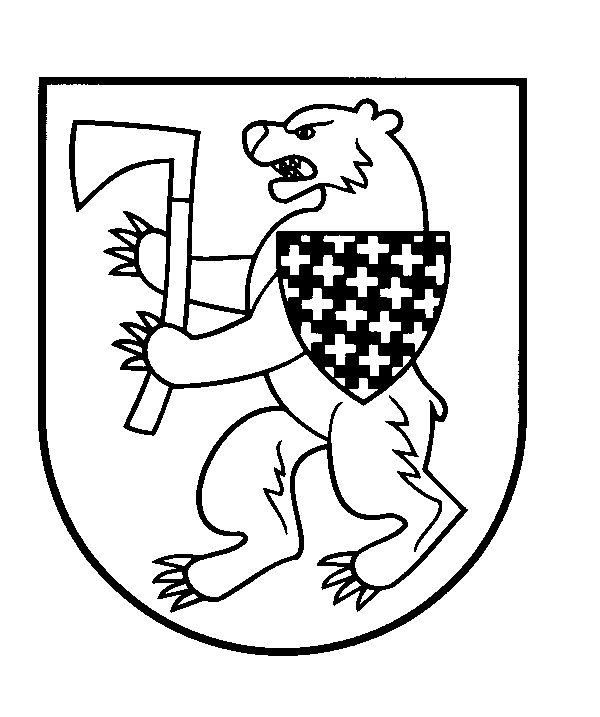 